Р Е Ш Е Н И ЕО задачах по реализации основных положений Послания Президента Республики Башкортостан Государственному Собранию-Курултаю Республики Башкортостан   «Работать для людей»Заслушав и обсудив информацию главы сельского поселения Юмашевский сельсовет Совет сельского поселения Юмашевский сельсовет муниципального района Чекмагушевский район Республики Башкортостан РЕШИЛ:      1.Информацию- главы сельского поселения Антонова А.В. – принять к сведению. 	2.Руководствуясь основополагающими положениями Послания Президента 	Республики Башкортостан Государственному собранию Курултаю Республики 	Башкортостан продолжить работу, направленные на усилие экономики, росту 	налогового  потенциала, мобилизации и эффективному использованию местных 	ресурсов в  целях   улучшения    благосостояния     и     благополучия      населения          сельского поселения.  	3.Депутатам Совета сельского поселения Юмашевский сельсовет муниципального 	района Чекмагушевский район Республики Башкортостан провести по 	разъяснению основных положений Послания Президента Республики 	Башкортостан  в своих избирательных округах.	4.Утвердить план мероприятий по Посланию Президента Республики 	Башкортостан Государственному Собранию-Курултаю Республики Башкортостан  	« Работать для людей» 	в сельском поселении Юмашевский сельсовет     муниципального района 	Чекмагушевский   район Республики Башкортостан.	5.Контроль за выполнение данного решения возложить на постоянные комиссии 	Совета сельского поселения Юмашевский сельсовет муниципального района 	Чекмагушевский район Республики Башкортостан.   Глава сельского поселения:                                                        А.В.Антонов. с. Юмашевоот  22 февраля  2012 года№  _____План мероприятий по реализации основных положений Послания Президента Республики Башкортостан  депутатам Государственного  Собрания – Курултая  Республики Башкортостан« Работать для людей» (О положении в республике и основных направлениях её развития в 2012 году) В сельском поселении Юмашевский сельсовет муниципального района Чекмагушевский район  Республики БашкортостанБАШ[ОРТОСТАН  РЕСПУБЛИКА]ЫСА[МА{ОШ  РАЙОНЫ муниципаль районЫНЫ@   ЙОМАШ АУЫЛ СОВЕТЫ АУЫЛ  БИЛ^м^]Е СОВЕТЫ 452227,  Йомаш ауылы,  Совет урамы,10тел. (34796) 27-2-69, 27-2-24  yumash_chek@ufamts.ru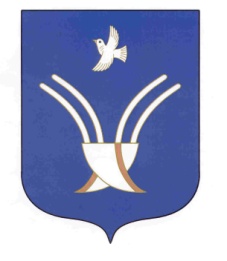 Совет сельского поселения Юмашевский сельсоветмуниципального района Чекмагушевский район Республики Башкортостан452227, с.  Юмашево, ул.  Советская. 10тел. (34796) 27-2-69, 27-2-24  yumash_chek@ufamts.ruОКПО 04281326     ОГРН 1060249000052    ИНН  0249005871ОКПО 04281326     ОГРН 1060249000052    ИНН  0249005871ОКПО 04281326     ОГРН 1060249000052    ИНН  0249005871№Наименование мероприятияИсполнитель Сроки исполненияПланируемые результаты1. Сохранение и укрепление  потенциала экономического развития1.1Задачи промышленного развития. Инвестиционная политика1.1.1     . Разработка и представление прогноза социально-экономического развития  сельского поселения  на 2011-2013 годы .Администрация  сельского поселения  руководители учреждений  и организацийв  течение годаАнализ социально-экономического положения сельского поселения  и выработка мероприятий по улучшению социально-экономических показателей района1.1.2Осуществление антикризисных мер на территории  сельского поселения - снижение производственных затрат, в том числе энергосбережение;  - наращивание производства промышленной и сельскохозяйственной продукции, оптимизация государственных инвестиционных программ,    - сохранение темпов жилищного строительства, уровня содержания дорожной сети и коммунальной инфраструктуры;  - обеспечение участия в федеральных программах и проектахАдминистрация  сельского поселения,  Правления СПК  «Базы»в течение годаСмягчение и нейтрализация в сельском поселении последствий финансово-экономического кризиса, сохранение, укрепление потенциала дальнейшего экономического развития 1.13.Организация работы по проведению
конкурсов по закупке товаров,
выполнению работ и оказанию услуг для
государственных и муниципальных нужд   Администрация сельского поселенияв течение годаОбеспечение эффективности
использования бюджетных средств1.2Развитие сельского хозяйства1.21Выполнение мероприятий Республиканской программы развития сельского хозяйства и регулирования рынков сельхозпродукции, сырья и продовольствия на 2011-2012 годы СПК «Базы»в течение года Развитие сельского хозяйства  сельского поселения, поддержка сельхозтоваропроизводителей, производство конкурентоспособной продукции1.2.2Выполнение Программы развития личных подсобных хозяйств в Республике Башкортостан на 2010 -2012 годы  сельхозпроизводители  сельского поселенияв течение годаРазвитие личных подсобных  и фермерских хозяйств1.2.3Реализация направления «Ускоренное развитие животноводства» приоритетного национального проекта  «Развитие агропромышленного комплекса»  сельхозпроизводители   сельского поселенияв течение годаУвеличение  производства сельхозпродукции, снижение затрат и повышение рентабельности сельхозпредприятий1.24Вести работу по трудоустройству выпускников аграрных учебных заведений, предоставление  документов на  получение  господдержки и обеспечение целевого использования средств, выделяемых молодым специалистам, согласно Указа Президента РБ от 25.05.2009г. № УП-263 «О мерах государственной поддержки  кадрового потенциала АПК РБ»  сельхозпроизводители  сельского поселенияв течение года Обеспеченность квалифицированными кадрами сельхозпредприятий района1.3Основные направления развития строительного комплекса1.3.1В рамках реализации приоритетного национального проекта «Доступное и комфортное жильё - гражданам России»: строительство и ввод в эксплуатацию  жилых домов, объектов  индивидуального жилищного строительства. Повышение доступности  и расширение  ипотечного кредитования.Администрация  СП    комитет по делам молодёжив течение годаОбеспечение населения относительно  дешёвой жилой площадью,  улучшение   благосостояния граждан 1.3.2Капитальный ремонт социально значимых объектовАдминистрации  СПв течение годаБлагоустройство    социально-значимых объектов1.4Преобразования в жилищно-коммунальной сфере1.4.1Весенняя и осенняя санитарная очистка и озеленение территорий населенных пунктов. Проведение экологических субботников и еженедельных «санитарных пятниц» Администрации сельских поселений, предприятия, организациив течение годаОбеспечение санитарного состояния и поддержание чистоты муниципального района силами граждан и предприятий1.4.2Очистка и благоустройство берегов рек, прудов, родников. Проведение операции «Пластик».Администрации сельских поселений, предприятия, организациив течение годаОхрана водных объектов от загрязнения1.4.3Оборудование  полигонов твёрдых бытовых отходов, соответствующих экологическим требованиямАдминистрации  СПв течение годаУтилизация бытовых отходов, охрана окружающей среды1.5Развитие информационной и телекоммуникационной инфраструктуры1.5.1Предоставление новых услуг широкополосного доступа: IP-TV   и Интернета населению муниципального районаЧекмагушевский РУСв течение годаПредоставление пользователям телевещания цифрового качества с большим количеством каналов и дополнительных сервисов по одной телефонной линии, использование бесплатных дополнительных услуг 1.5.2Прокладка оптико-волокнистых кабелей в сельских поселениях муниципального районаЧекмагушевский РУСв течение годаУвеличение количества пользователей Интернета и абонентов широкополосного доступа 1.6Бюджетная политика и закупки для государственных и муниципальных  нужд1.6.1Гарантированное исполнение принятых расходных обязательств, сохранение долгосрочной сбалансированности доходов и расходов, формирование бюджетных расходов исходя из приоритетов и планируемых результатов государственной политики  Администрация  СПв течение годаЭффективное краткосрочное и среднесрочное прогнозирование расходов1.6.2Выполнение принятых бюджетных обязательств, плана доходов консолидированного бюджета Администрация СПв течение годаСтабильное функционирование сети бюджетных учреждений муниципального района1.6.3Формирование эффективной прозрачной системы муниципальных заказовАдминистрация СП в течение годаПовышение эффективности расходования бюджетных средств и целевое их использование1.7Земельные и имущественные отношения1.7.1Проведение аукционов по продаже права аренды на земельные участки Администрация СПВ течение годаПополнение местного бюджета1.8Защита населения от чрезвычайных ситуаций1.8.1Обучение и  подготовка   специалистов, руководителей организаций, населения способам защиты и действиям  в чрезвычайных ситуациях  Администрация  СПВ течение годаПовышение профессионального уровня  специалистов, руководящего состава в деле предупреждения чрезвычайных ситуаций и защиты населения1.8.2Создание резервов финансовых и материальных ресурсов для ликвидации чрезвычайных ситуаций природного и техногенного характера. Обеспечение подготовки и содержания в готовности необходимых сил и средств для защиты населения от чрезвычайных ситуацийАдминистрация СП,  В течение годаПредупреждение чрезвычайных ситуаций. Экстренное привлечение необходимых средств при угрозе и возникновении чрезвычайных ситуаций2. Социальные обязательства и программы2.1Развитие образования2.1.1Совершенствование деятельности учреждений дополнительного образования  образовательные учреждения течение годаПовышение воспитательного уровня внеклассной работы педагогов, дальнейшее развитие спортивных секций и кружковой деятельности2.1.2Повышение качественного уровня преподавания башкирского языка на уровне государственного. Сохранение 100%-го охвата учащихся изучением башкирского языка.  образовательные учрежденияв течение годаСовершенствование владения башкирским языком2.1.3Внедрение оздоровительных программ и технологий, учитывающих разный уровень физического и психического развития детей дошкольного, школьного возраста  образовательные учрежденияв течение годаОрганизация мониторинга состояния здоровья детей, создание в общеобразовательных учреждениях условий для сохранения и укрепления здоровья учащихся2.1.4Совершенствование системы переподготовки кадров, в том числе на базе образовательных учреждений  района, с приглашением преподавателей БИРО и педагогических вузов  образовательные учрежденияв течение годаПоддержка инновационной деятельности педагогических коллективов и развитие научно-педагогического потенциала2.1.5Обновление педагогического инструментария, распространение технологий развивающего обучения, вовлечение учителей в инновационную деятельность  образовательные учрежденияВ течение учебного годаРасширение информационной среды, внедрение новых образовательных технологий2.1.6Организация и проведение мероприятий,  посвященных Году Учителя  образовательные учреждения,   сельские библиотекив течение годаПовышения престижа и статуса педагогической профессии2.1.7Организация летнего отдыха и занятости детей, в том числе нуждающихся в особой защите государства  образовательные учреждения2, 3 кварталОбеспечение качественного отдыха детей, улучшение здоровья детей, в том числе  из малоимущих семей, детей-инвалидов и сирот2.1.8Организация и проведение Республиканского августовского совещания по образованию в 2012 году в муниципальном районе Администрация СП  образовательные учреждения2,3 кварталОбсуждение проблем образования в Республике Башкортостан, обмен передовым опытом2.2.Культурно-духовное развитие общества2.2.1Реализация мероприятий Программы «Развитие культуры и искусства в МР Чекмагушевский район РБ» на 2012-2013 годы  учреждения культурыв течение годаУкрепление материально-технической базы учреждений культуры и искусства. Сохранение культурного наследия и развитие творческого потенциала города и республики. Создание условий для активного участия населения в культурной жизни муниципального района  2.2.2Проведение мероприятий нацеленных на возрождение, сохранение, распространение и освоение культурных ценностей, изучение истории своего рода, народа, родного края:   сельские библиотеки,учреждения культурыв течение годаОбеспечение широкого доступа населения к культурным ценностям народов Башкортостана, воспитание уважения к истории, обрядам, культуре, языку наций и народностей, проживающих в районе. Дальнейшее развитие самодеятельного творчества, повышение исполнительского уровня и сценического мастерства коллективов и участников художественной самодеятельности2.2.3Подготовка и проведение    мероприятий,    в    рамках           празднования 67-летия Победы    советского народа в Великой Отечественной войне 1941-1945 годовАдминистрация СП   Учреждения культуры,комитет по делам молодежи,  образовательные учреждения,  1 полугодие в течение годаРазвитие у подрастающего поколения чувства патриотизма, воспитание гордости за своих земляков, увековечение памяти героев, чествование ветеранов Великой Отечественной войны, тружеников тыла2.2.4Проведение мероприятий направленных на пропаганду семейных ценностей, укрепления морального климата в семье, возрождения традиций семейного чтения. Проведение мероприятий,           организация  клубов по интересам для  людей         с ограниченными      физическими возможностями  и        пожилого возрастаобразовательные учреждения,     сельские библиотеки, учреждения культурыв течение годаПовышение престижа семейнойжизни. Воспитание осознанного отношения молодежи к семье и браку, улучшение демографическойситуации. Повышение      уровня      активности пожилых     людей     и     людей      с ограниченными              физическими возможностями           2.2.5Проведение  праздника родословной «Шежере байрамы» во всех селах и деревнях района Учреждения культурыв течение годаПривлечение населения к изучению своего шежере, истории родного края, сохранение связи  поколений, усиление позиций семьи и родства, сохранение традиций и обычаев народа2.3Развитие физической культуры, спорта и туризма2.3.1Организация спартакиады сельской молодёжи Администрация СП, СПК «Базы»2 квартал Проведение спортивно-массовых мероприятий среди сельской молодёжи2.3.2Организация и проведение спортивных мероприятий для различного контингента населения  сельского поселения: дошкольников, школьников, работающей молодёжи, лиц с ограниченными физическими возможностями, пожилых Администрация СПВ течение годаПопуляризация здорового образа жизни среди жителей  муниципального района2.4Развитие системы здравоохранения2.4.1Реализация  национального приоритетного проекта «Здоровье». Улучшение материально-технической базы лечебно-профилактических учреждений сельских поселения ЦРБв течение годаУлучшение медицинского обслуживания населения2.4.2Диспансеризация учащихся начальных и средних   образовательных учреждений,    ЦРБв течение годаРаннее выявление заболеваний и групп риска по заболеваниям среди молодёжи2.4.3Повышение доступности лекарственной помощи ветеранам и инвалидам  ЦРБв течение годаМаксимальное приближение  обеспечения лекарственной помощи ветеранам и инвалидам. Увеличение объёма оказания лекарственной помощи.2.5Социальная защита населения2.5.1Оказание адресной социальной помощи гражданам, находящимся в трудной жизненной ситуации Администрация СПв течение годаОказание помощи малоимущим одиноким пенсионерам, неполным и многодетным семьям, инвалидам2.5.2Выявление семей, оказавшихся в трудной жизненной ситуации. Составление социальных паспортов, программ реабилитации, помощь выхода семей из трудной жизненной ситуации Администрация СПв течение годаСоциальная помощь семьям, находящимся в трудной жизненной ситуации2.6Реализация молодёжной политики2.6.1Реализация мероприятий программы «Молодёжь   сельского поселения на 2011 -2012 годы»Комитет по делам молодёжи,в течение годаСоздание благоприятных условий для развития подрастающего поколения2.62Реализация республиканской программы поддержки молодых семей, нуждающихся в улучшении жилищных условийКомитет по делам молодёжив течение годаПомощь молодым семьям в улучшении жилищных условий2.6.3Организация и проведение летних профильных лагерей «Юный спецназовец» и «Юный турист»Комитет по делам молодёжи,Июль – август .Занятость детей и подростков в летний период, привлечение к занятиям спортом. Воспитание патриотических качеств у подрастающего поколения. Профилактика подростковой преступности2.64Организация и проведение мероприятий по профилактике наркомании, табакокурения, алкоголизма, суицида, правонарушений и других антиобщественных проявлений  в  подростковой и молодёжной средеКомитет по делам молодёжи,В течение годаФормирование здорового жизненного стиля, эффективных стратегий поведения и личностных ресурсов 3. Консолидация усилий власти и общества на решение главных задач3.1Повышение эффективности деятельности исполнительной власти3.1.1Организация эффективной работы органов местного самоуправления на основе Закона РФ №131-ФЗ от 06.10.2003 г. «Об общих принципах  организации местного самоуправления в РФ», Закон РБ «О местном самоуправлении в РБ»Совет  и  Администрация СПВ течение годаДальнейшее развитие экономики и социальной сферы, обеспечение стабильности в обществе3.2.Состояние и пути дальнейшего развития муниципальной службы3.2.1Подготовка качественного резерва на руководителей всех уровней из числа молодых, инициативных и высококвалифицированных специалистовАдминистрации СПВ течение годаВыдвижение молодых специалистов на руководящие должности3.3.Укрепление законности. Защита прав человека. Противодействие преступности. 3.3.1Обеспечение реализации программы «Профилактика правонарушений и борьба с преступностью на территории МР Чекмагушевский район РБ на 2011-2015 годы»Администрация СПУчастковый инспекторВ течение годаОбеспечение законности, соблюдение прав и свобод граждан 3.3.2Реализация мероприятий «Программы противодействия коррупции в МР Чекмагушевский район РБ на 2011-2012 годы». Обеспечение экономической безопасности Администрация СПВ течение годаУсиление противодействия коррупции3.3.3Реализация мероприятий «Программы по  противодействию злоупотреблению наркотиками и их незаконному обороту в  СП на 2012-2014 годы»Администрация СПУчастковый инспектор В течение годаВыявление, пресечение незаконного оборота наркотических и психотропных  веществ. Антинаркотическая пропаганда.3.3.4Проведение комплексных профилактических мероприятий  на территории  СПАдминистрация СПУчастковый инспекторВ течение годаПрофилактика, выявление, пресечение и предупреждение преступлений и правонарушений, борьба с коррупцией. 3.3.5Повышение правовой культуры населения  СПАдминистрация СПУчастковый инспекторВ течение годаПовышение юридической грамотности населения, укрепление на этой основе законности и правопорядка3.3.6Реализация мероприятий, направленных на снижение и предотвращение преступности в молодёжной и подростковой среде, защиту прав и интересов несовершеннолетнихАдминистрация СПУчастковый инспекторОбщеобразовательные учрежденияВ течение годаПрофилактика и снижение подростковой преступности. Помощь несовершеннолетним в трудоустройстве. Пресечение и предупреждение подростковой преступности, наркомании, алкоголизма3.4.Развитие средств массовой информации3.4.1Организация разъяснительной работы среди населения по вопросам подготовки и проведения Всероссийской	 переписи населения 2012 годаАдминистрация  сельского поселениядо октябряДостойное проведение Всероссийской переписи населения на территории муниципального района 3.4.1Регулярное освещение хода реализации Послания Президента Государственному Собранию- Курултаю РБ в средствах массовой информации Администрация сельского поселенияв течение годаПовышение информированности населения о ходе реализации Послания, усиление действенности документа3.4.2Проведение работы по более широкому вовлечению населения в процесс самоуправленияСовет  сельского поселенияв течение годаДостижение реального самоуправления в муниципальном районе. Стимулирование активности населения в реализации вопросов местного значения